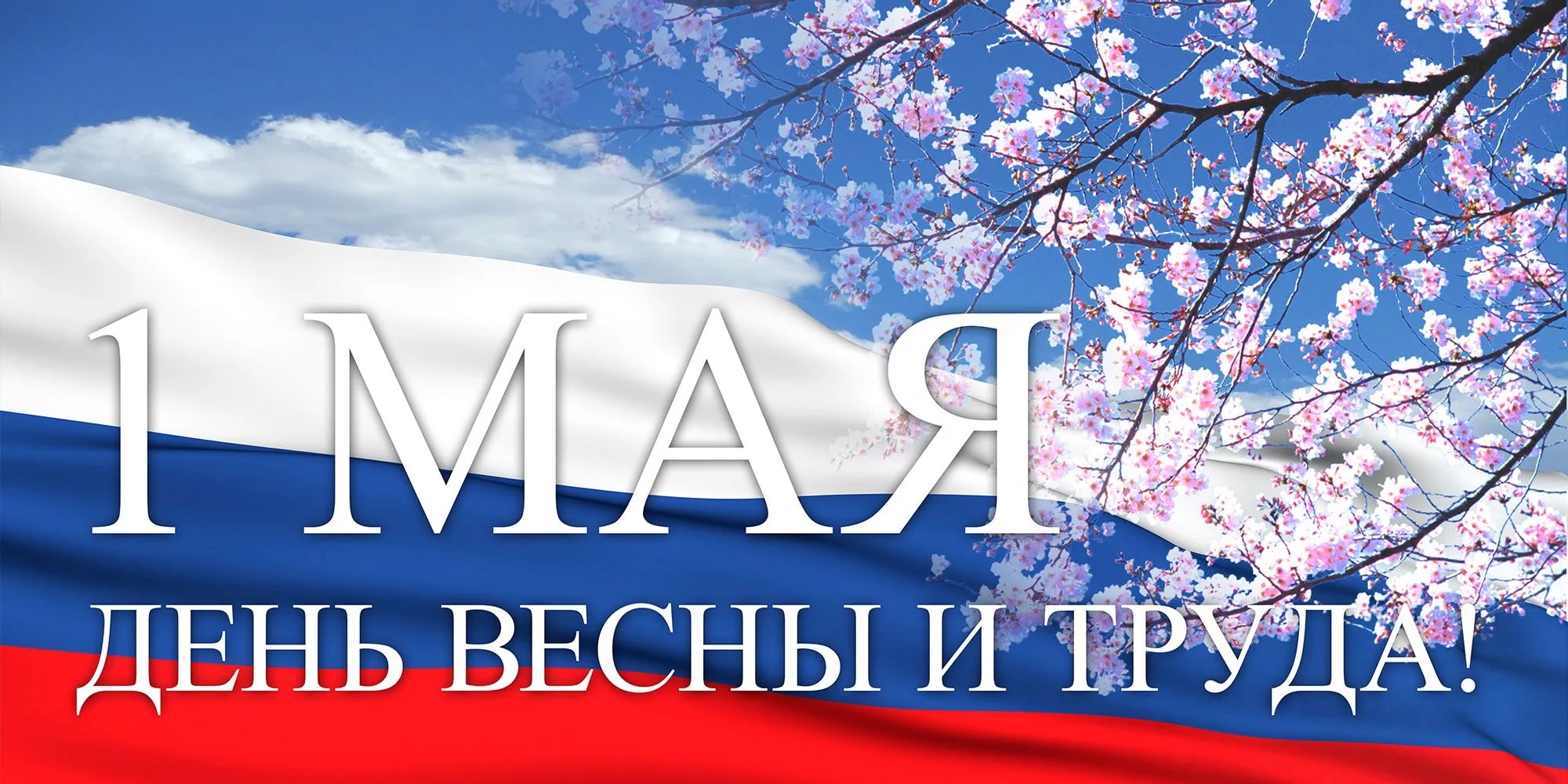 1 мая 2019 г. в Твери прошла первомайская демонстрация. В ней приняли участие трудовые коллективы ведущих предприятий и организаций Тверской области и города Твери. В колонне вместе с Героями Социалистического Труда, кавалерами Ордена Трудовой Славы, выдающимися жителями Верхневолжья прошел губернатор Игорь Руденя. Традиция проведения демонстрации в Твери была возрождена в 2018 году. Педагоги МБДОУ детского сада № 162 также второй год принимают активное участие в шествии трудящихся города Твери. Праздничная колонна прошла по Театральной площади, по ул. Советской через площади Михаила Тверского и Пушкина до площади Славы. В городском саду состоялись концерты, развлекательные и спортивные программы, выставки и другие мероприятия. У всех участников было приподнятое  настроение!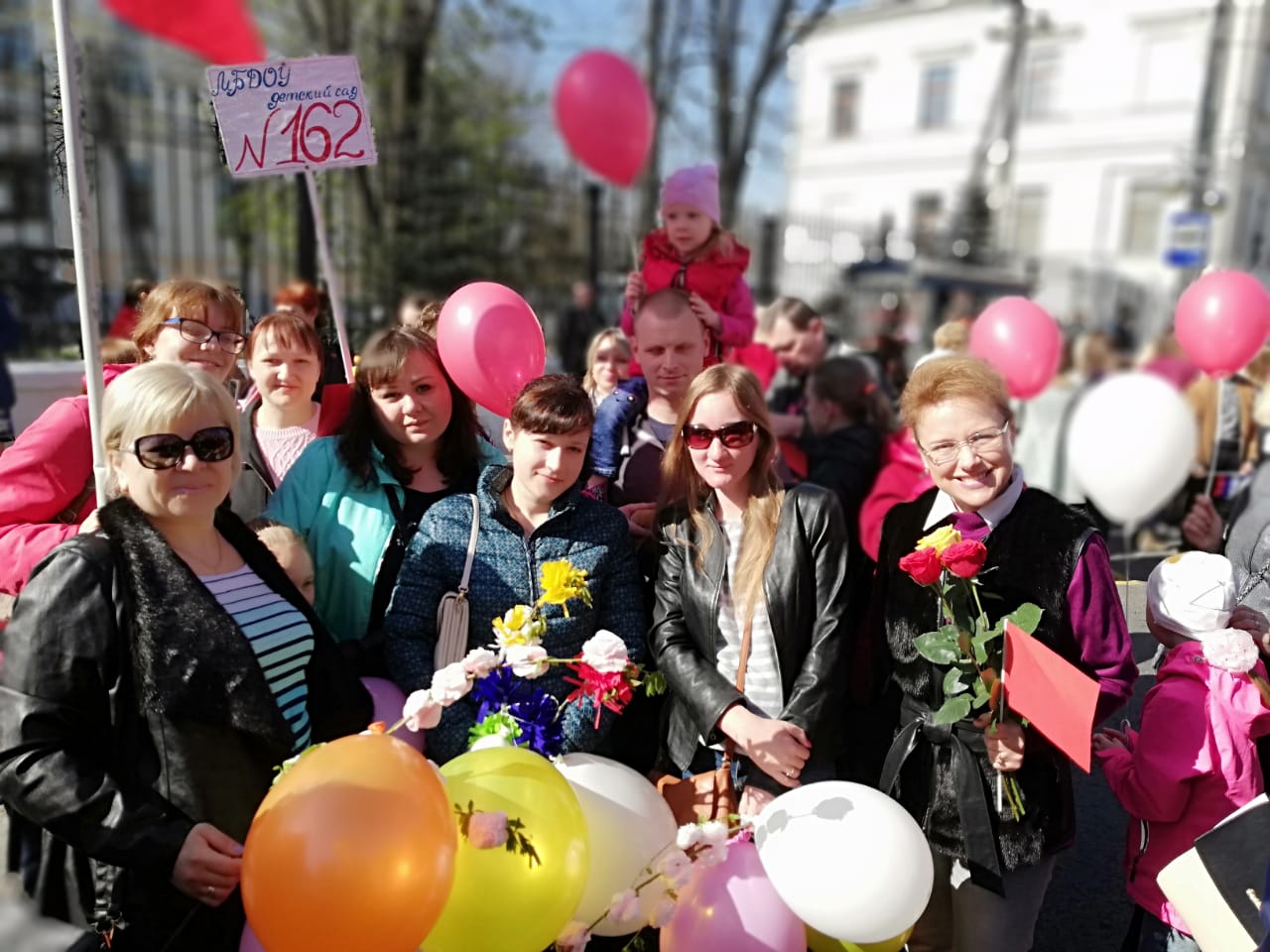 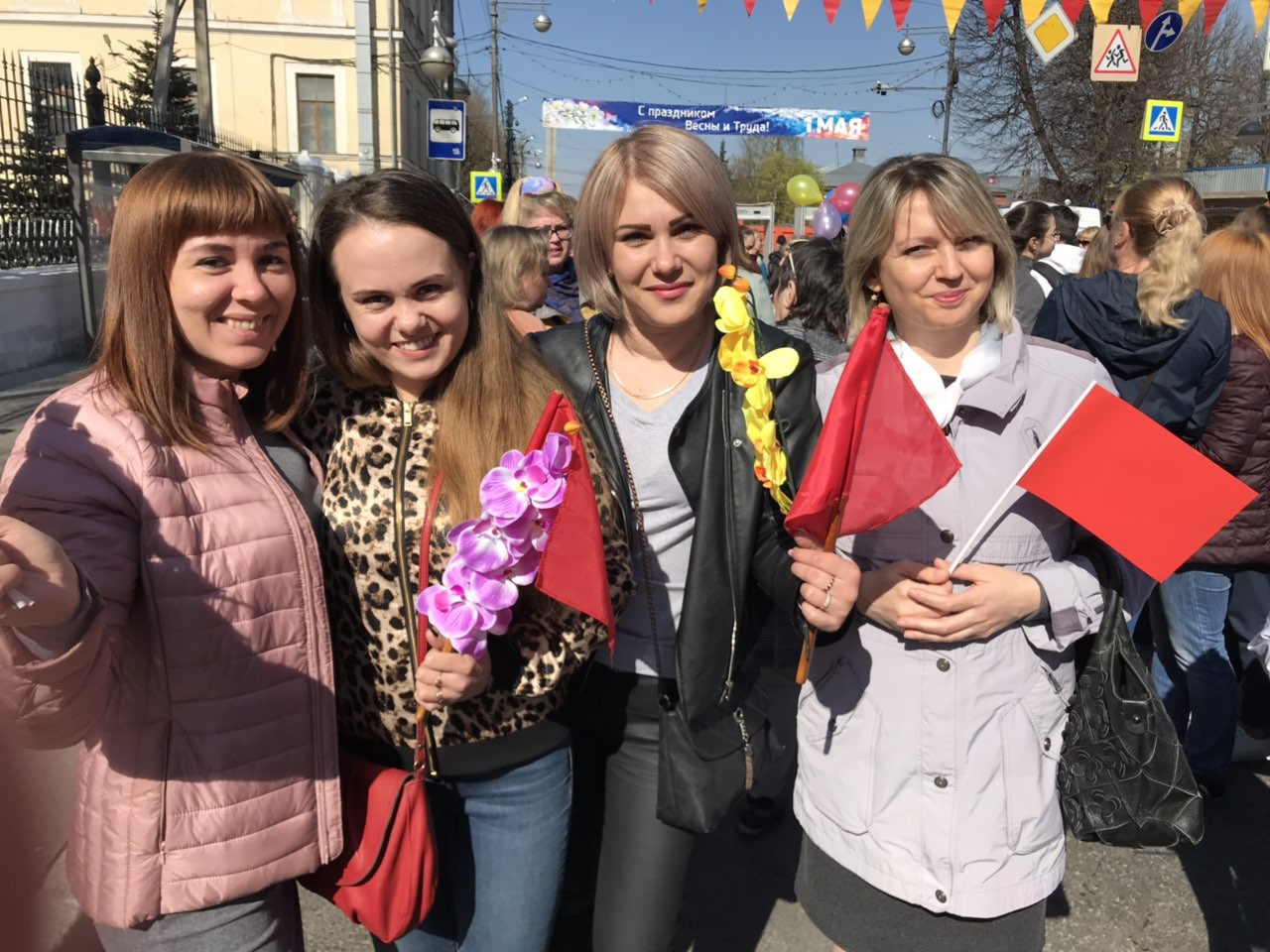 